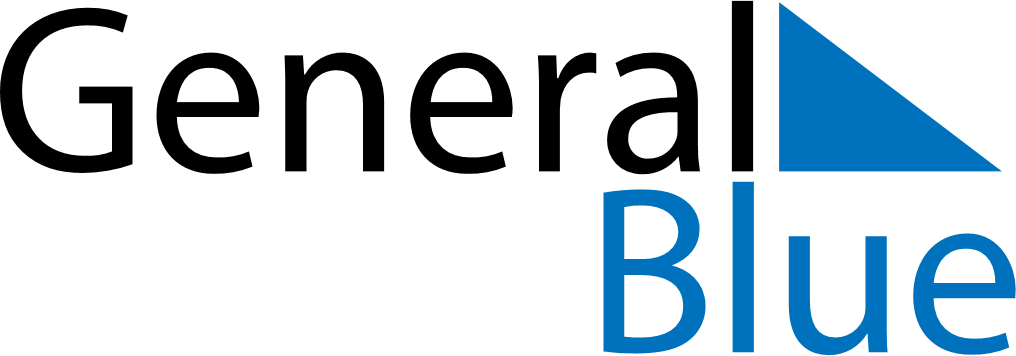 September 2030September 2030September 2030September 2030NicaraguaNicaraguaNicaraguaMondayTuesdayWednesdayThursdayFridaySaturdaySaturdaySunday123456778910111213141415Battle of San JacintoBattle of San JacintoIndependence Day1617181920212122232425262728282930